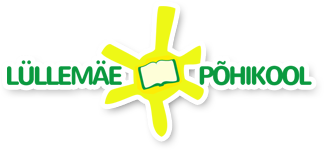 LÜLLEMÄE PÕHIKOOLI HOOLEKOGU KOOSOLEKU PROTOKOLL NR 3–20/21Koosoleku toimumise aeg: 10.–15.03.2021Koosoleku toimumise koht: e-koosolekKoosoleku juhataja: Maigi LepikKoosolekul osalenud: Vilju Arna, Viktoria Baranova, Kalle Kadakas, Rasmus Erik Kadakas, Ines Kulasalu, Mihkel Maks, Erle Sarv, Kristel ÕunapuuPuudujad: -Protokollija: Liina SaksingPäevakord:Ettepanek Valga Vallavalitsusele peatada Lüllemäe Põhikooli lasteaia tegevus kõigis rühmades hooajaliselt alates 28. juuni kuni 8. august 2021. aastal.Ettepanek Valga Vallavalitsusele peatada Lüllemäe Põhikooli lasteaia tegevus kõigis rühmades hooajaliselt alates 28. juuni kuni 8. august 2021. aastal.Ettepaneku aluseks on „Koolieelse lasteasutuse seadus“  §19.  Lüllemäe Põhikooli hoolekogu otsustab teha Valga Vallavalitsusele ettepaneku peatada Lüllemäe Põhikooli lasteaia tegevus kõigis rühmades hooajaliselt 28. juuni kuni 8. august 2021. aastal.Kõik hääletanud olid ettepanekuga nõus. Seega 10 poolthäält.Maigi LepikLP hoolekogu esinaineLiina SaksingLP hoolekogu sekretär